PIANO DI PECCIA3-Zi-Rustico mit Rustico zum Ausbauenmit schöner Terrasse und tollem Ausblick……………………………………………..…………………………………………………….…………………………………….rustico di 3 locali con rustico da riattaretranquilla, soleggiata e con bella vista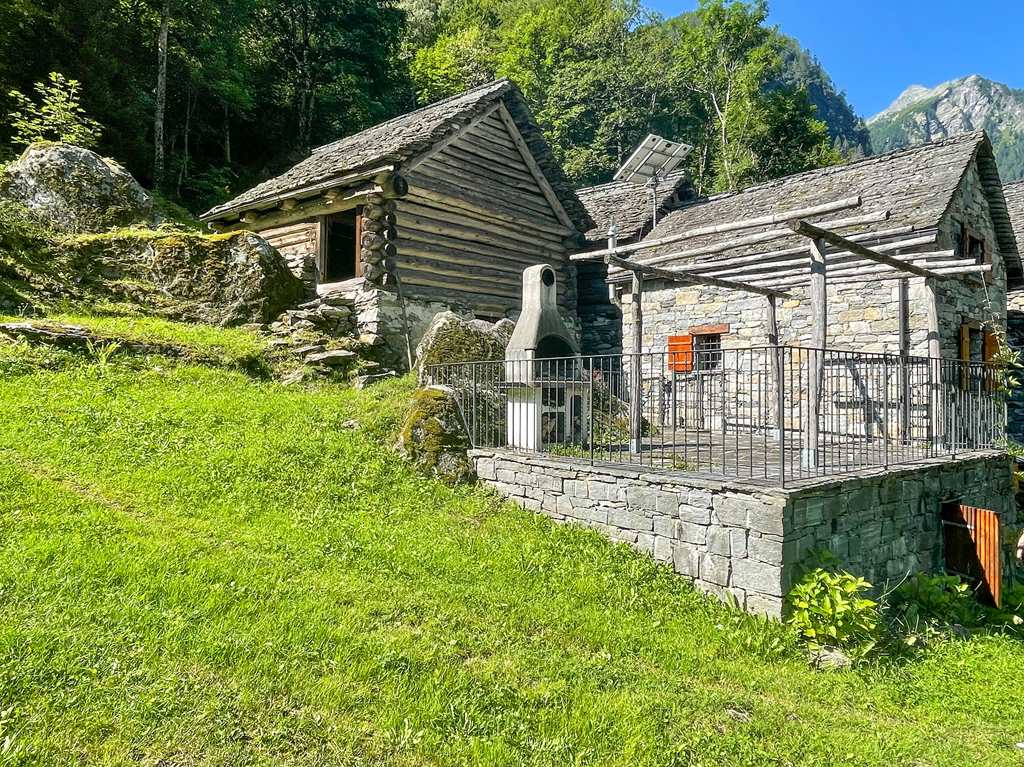                                     4180/3504   Fr. 265‘000.--  Standort | Umgebung6695 Piano di Peccia/Lavizzara, VolpiegnRegion:	MaggiatalLage:	ruhig und sonnigAussicht:	schöner AusblickEinkauf:	jaöffentlicher Verkehr:	800mDistanz nächste Stadt:	43kmDistanz Autobahn:	63km  BeschreibungDieses schöne 3-Zimmer-Rustico mit 2-Zimmer-Rustico zum Ausbauen liegen an ruhiger und sonniger Lage im hinteren Maggiatal in Piano di Peccia. Das Wohnrustico befindet sich in einem guten Zustand. Es bietet das typische rustikale und heimelige Tessiner Rustico-Ambiente auf drei Etagen. Die untere Terrasse führt ins Erdgeschoss mit Küche und Wohn-/Essbereich. Im 1. Obergeschoss befinden sich Dusche/WC sowie ein Schlafzimmer und im Dachgeschoss ist ein gemütliches, grosszügiges Dachzimmer eingebaut. Von der grossen und schönen Aussichtsterrasse mit Cheminée und Pergola, welche über eine Treppe erreichbar ist, geniesst man einen schönen Ausblick auf die umliegenden Berge und in die Natur. Unmittelbar oberhalb des Wohnrusticos befindet sich das 2-Zimmer-Rustico zum Ausbauen. Die Mauern und das Dach präsentieren sich in einem guten Zustand. Das Rustico ist mit dem Auto gut erreichbar. Neben dem Haus steht ein Aussenparkplatz zur Verfügung.  In ca. 20 Minuten erreicht man Cevio, den Hauptort im hinteren Maggiatal. Hier befinden sich das Spital, Restaurants, die Schulen und Einkaufsmöglichkeiten. Locarno mit dem Lago Maggiore liegt ca. 50 Minuten entfernt.   Highlightssehr ruhige, sonnige Lage schöne AussichtBalkon und schöne Aussichtsterrasse mit Pergolacharmantes, rustikales Ambienteinkl. 2-Zimmer-Rustico zum Ausbauen  Ubiciazione6695 Piano di Peccia, VolpiegnRegione:	Valle MaggiaPosizione:	soleggiata e molto tranquillaVista:	bella vista Scule:	siPossibilità d'acquisti:	siMezzi pubblici:	800mProssima città:	43kmAutostrada:	63km  DescrizioneQuesto bel rustico di 3 locali con 2 locali da ampliare si trova in una posizione tranquilla e soleggiata nella parte posteriore della Valle Maggia a Piano di Peccia. Il rustico è in buone condizioni. Offre il tipico ambiente rustico e casalingo ticinese su tre piani. La terrazza inferiore conduce al piano terra con cucina e zona soggiorno/pranzo. Al 1° piano c´è una doccia/WC e una camera da letto, e nella mansarda c´è un´accogliente e spaziosa mansarda. Dalla grande e bella terrazza panoramica con camino e pergola, raggiungibile tramite una scala, si può godere di una bella vista delle montagne e della natura circostante. Direttamente sopra il rustico abitabile c´è il rustico di 2 stanze da convertire. I muri e il tetto sono in buone condizioni. Il rustico è facilmente raggiungibile in auto. Accanto alla casa c´è un parcheggio esterno.  In circa 20 minuti raggiunge Cevio, il paese principale della retrostante Valle Maggia. Qui troverà l´ospedale, ristoranti, scuole e negozi. Locarno con il Lago Maggiore è a circa 50 minuti.  Highlightsbella vista posizione molto tranquilla e soleggiata balcone e bella terrazza panoramica con pergolaambiente affascinante e rusticoincl. rustico di 2 stanze da ampliare   Wohn-/Essraum mit Küche, 2 Zimmer und Bad          entrata, cucina/pranzo, bagno e 2 camere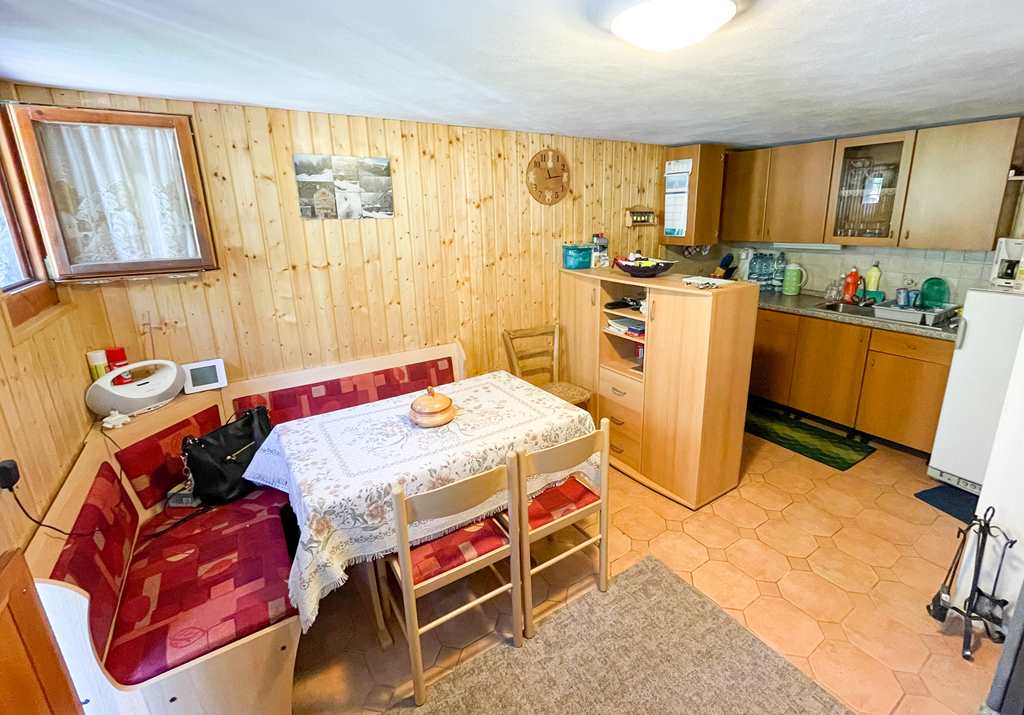 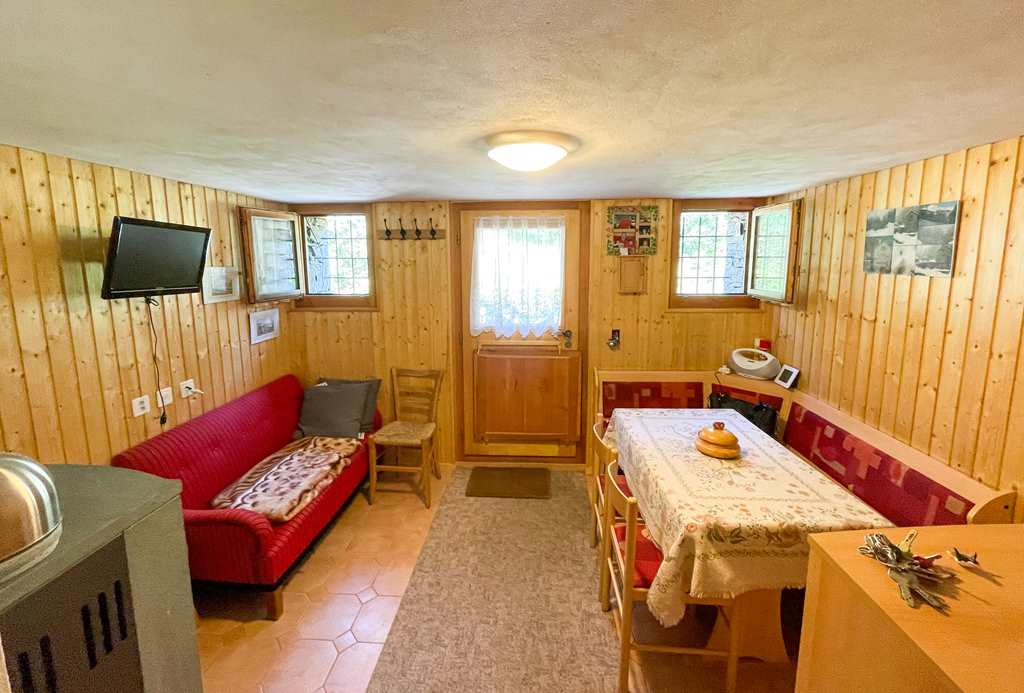 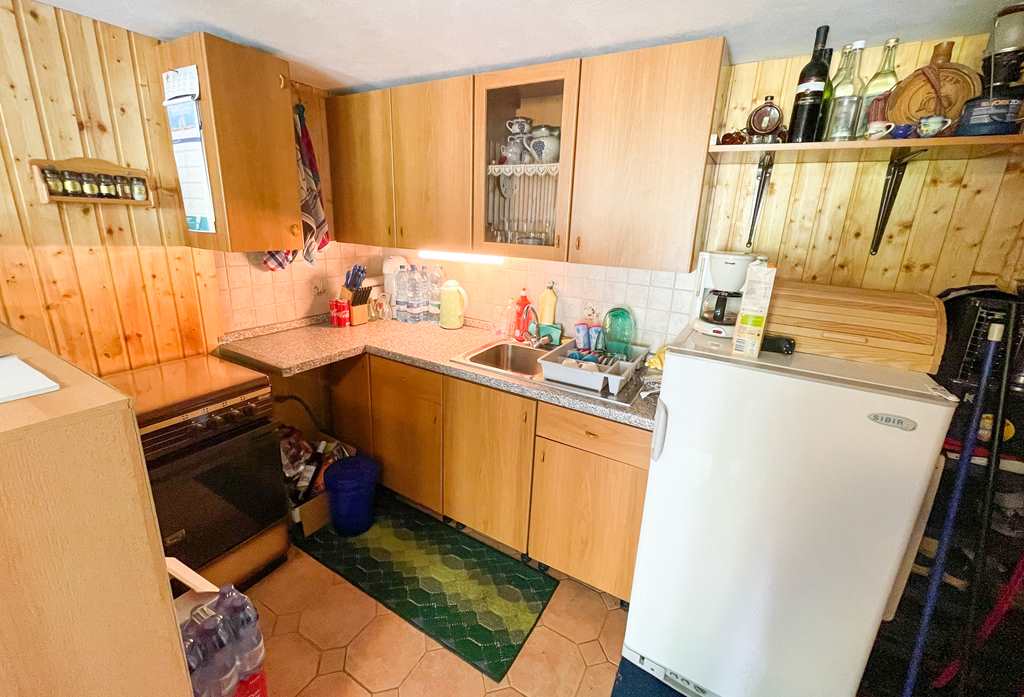 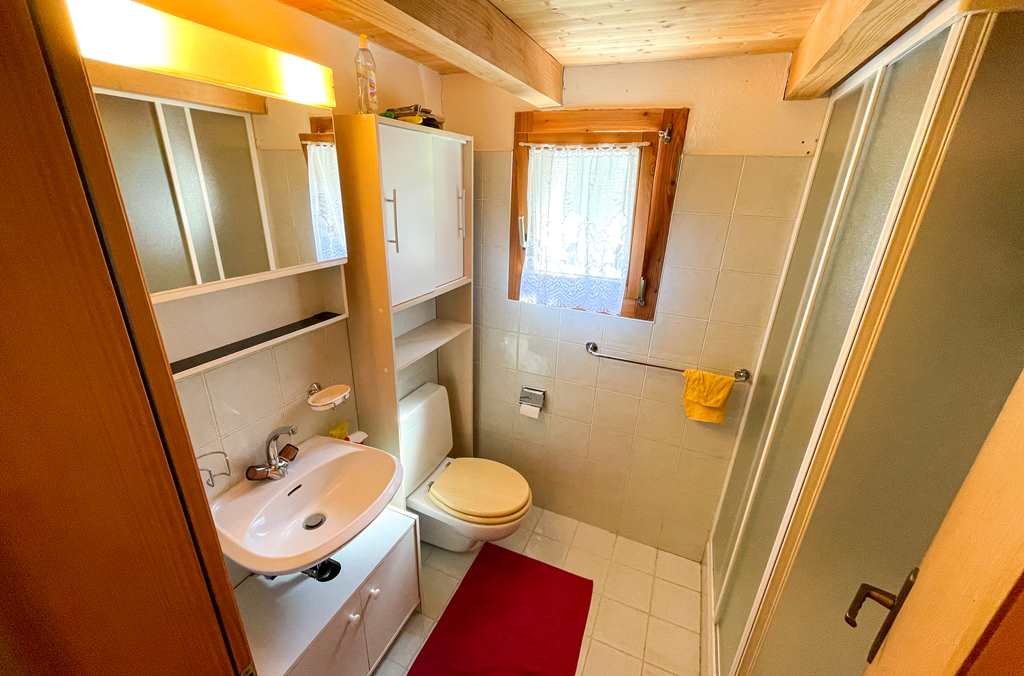 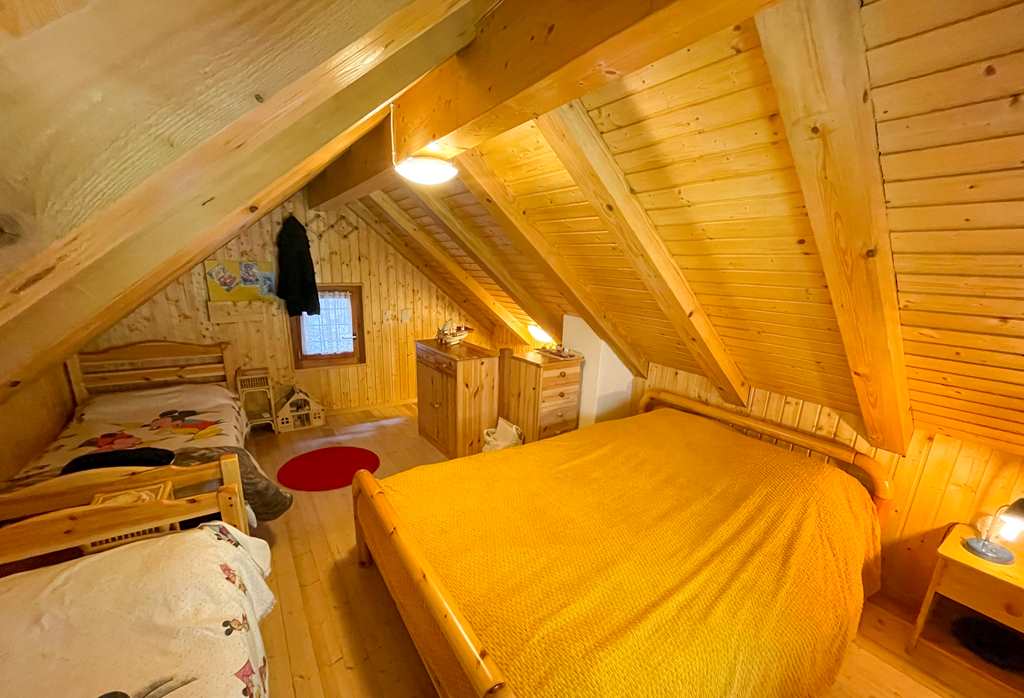 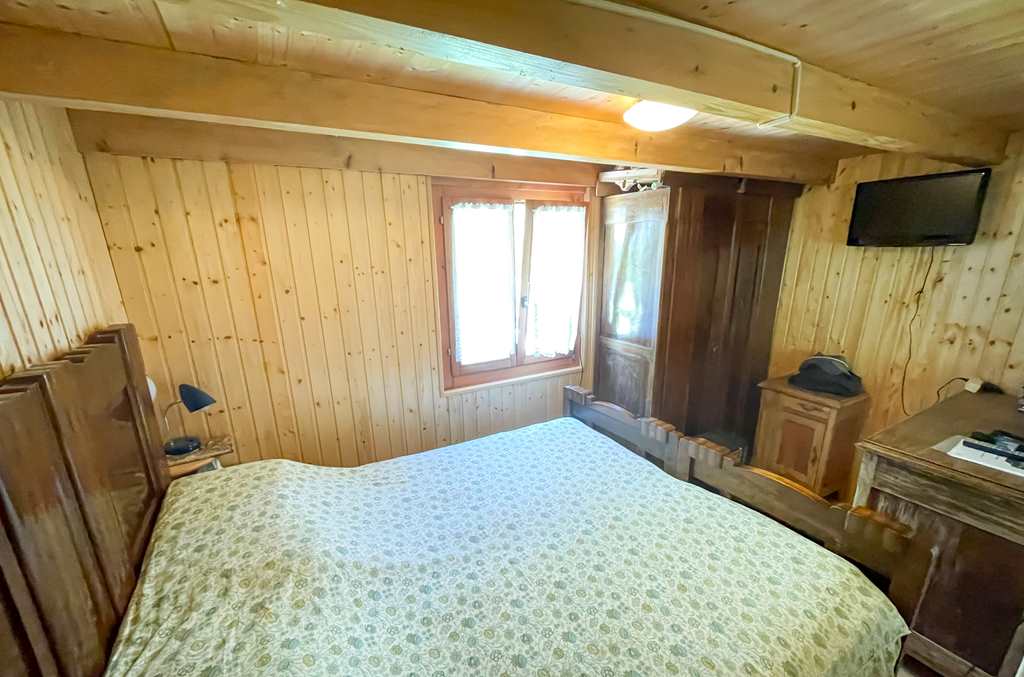                               Keller und Aussichtsterrasse           cantina e terrazza con bella vista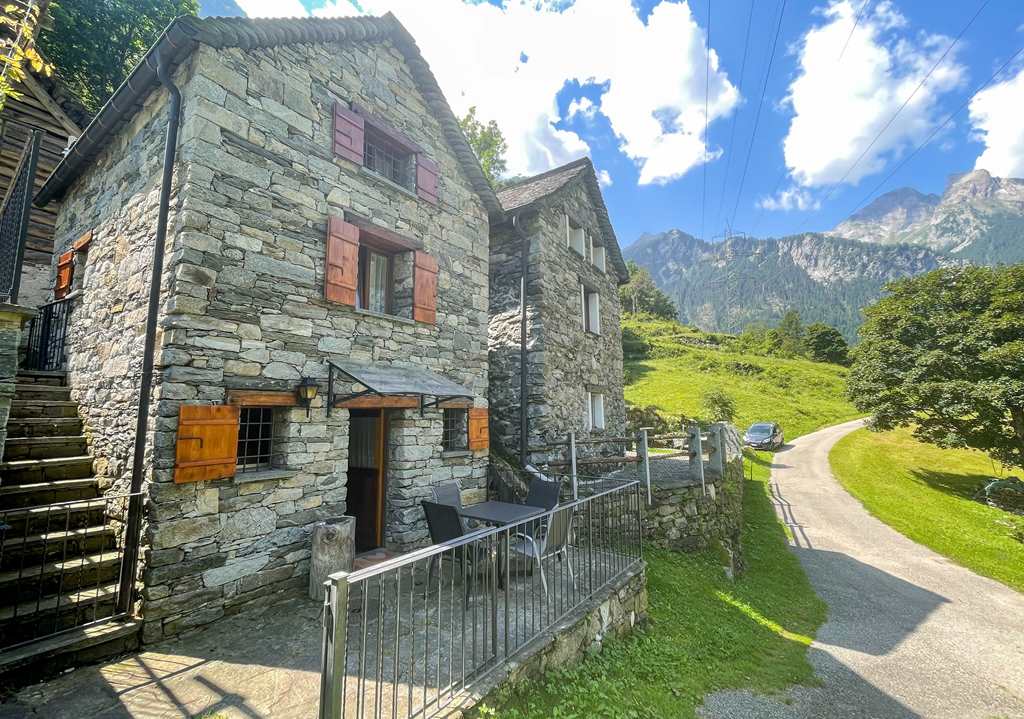 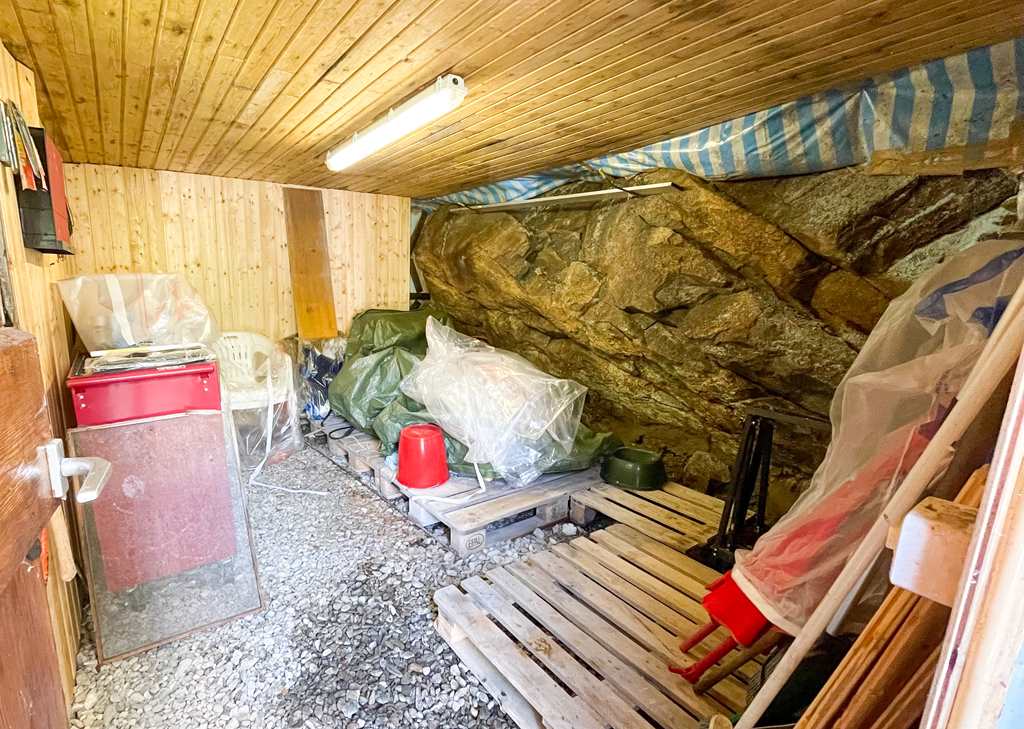 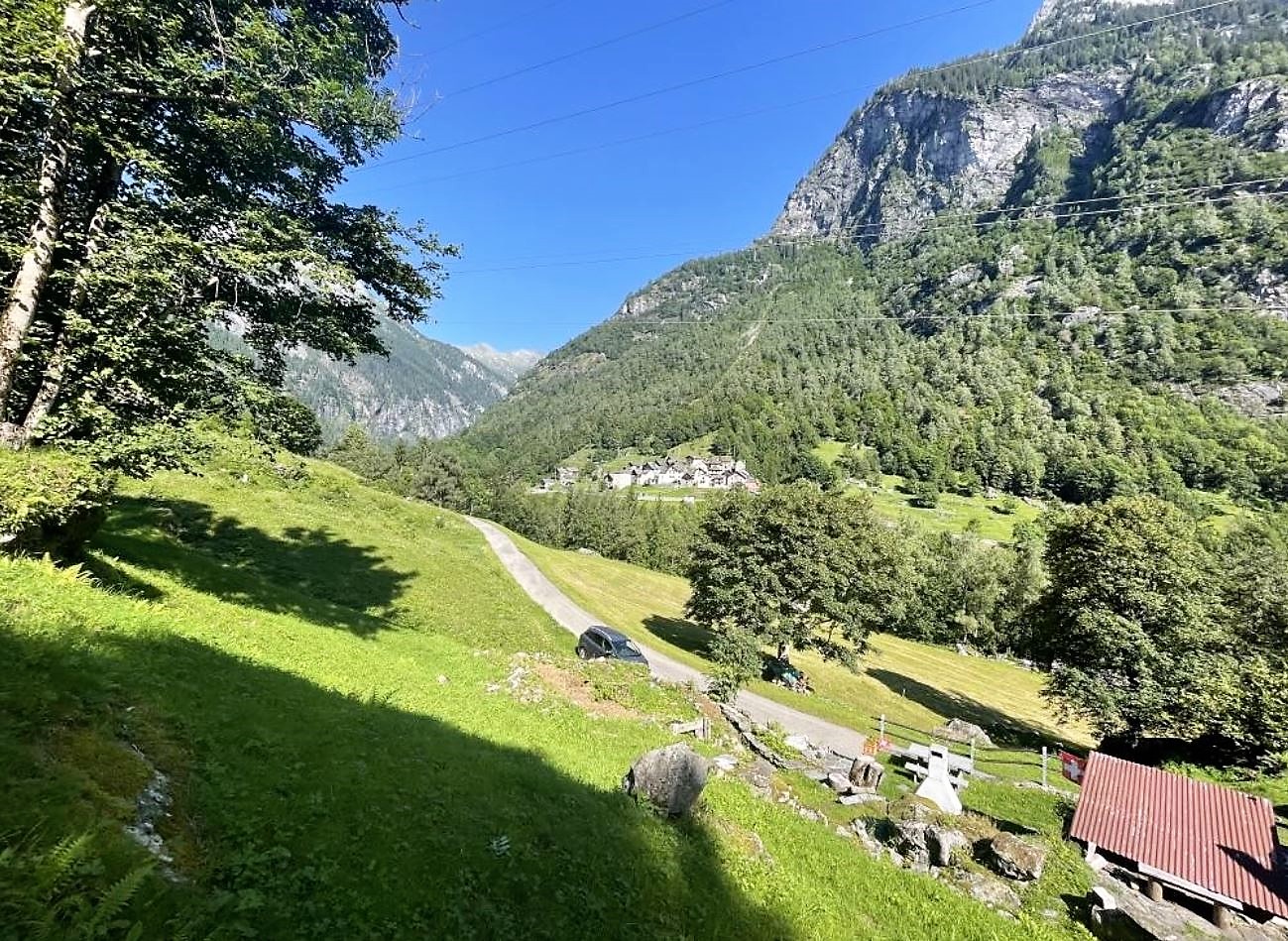 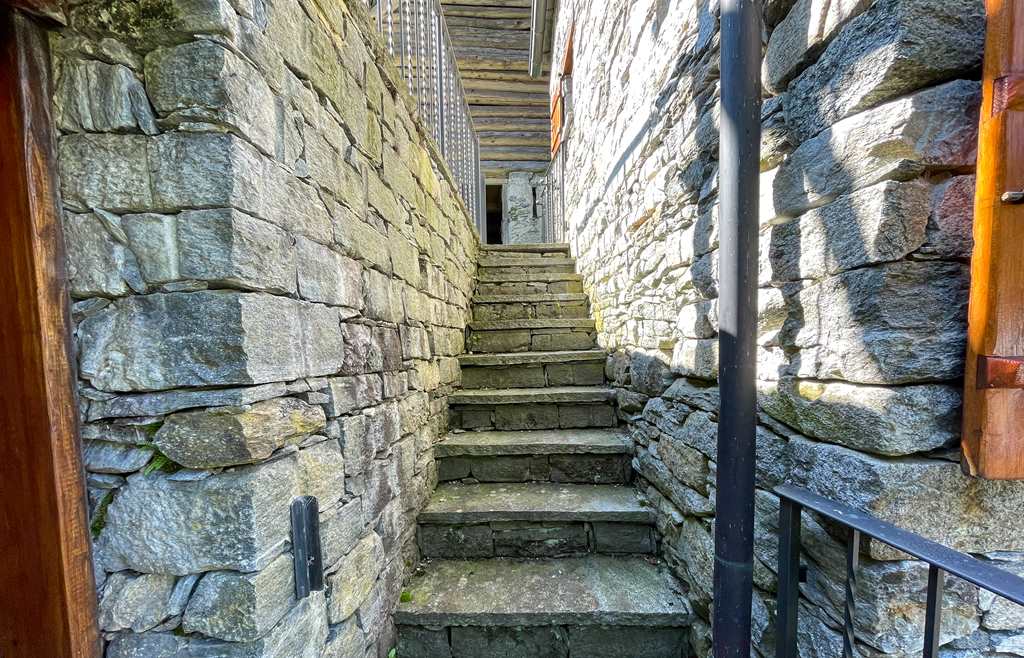 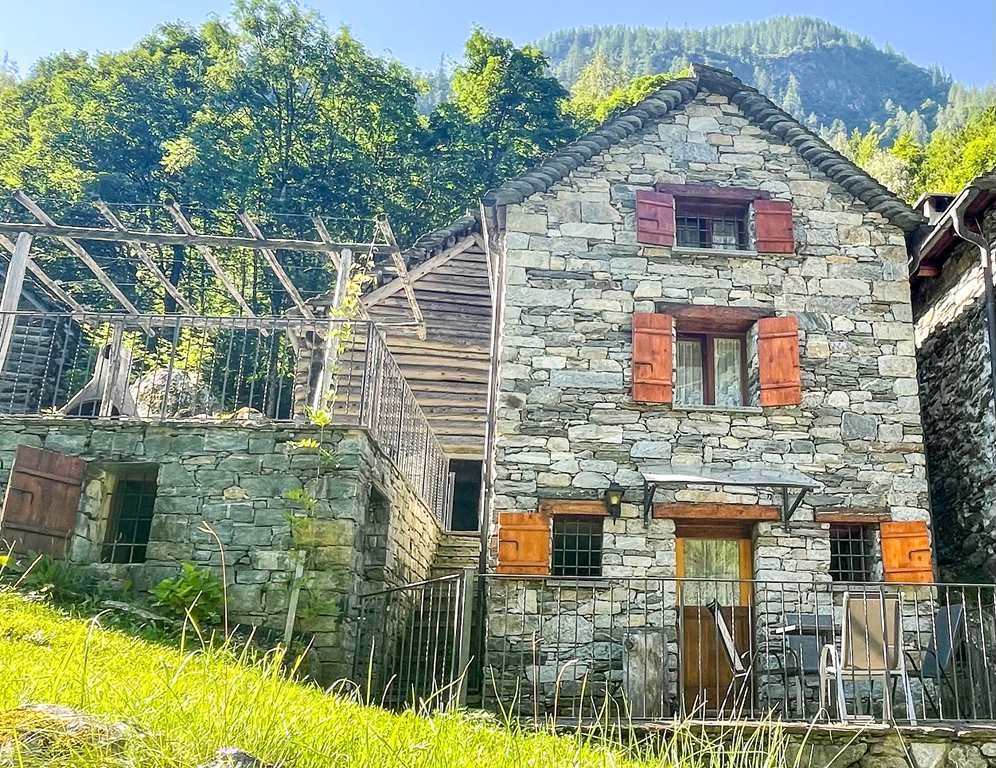 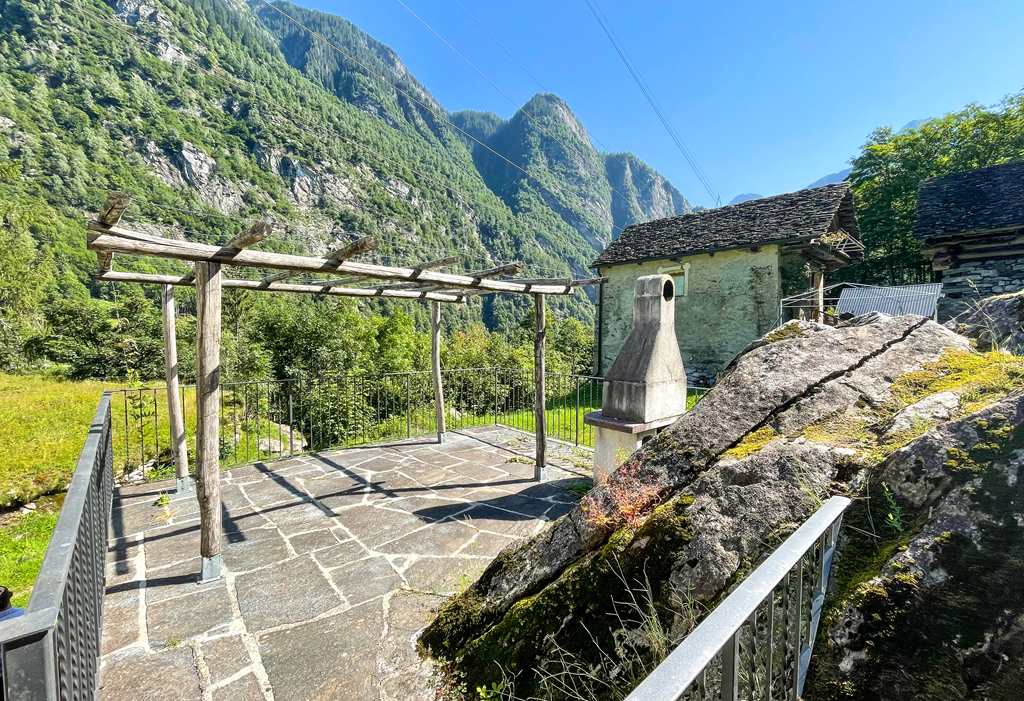         2-Zimmer-Rustico zum Ausbauen, Parkplatz           rustico di 2 locali da riattare, parcheggio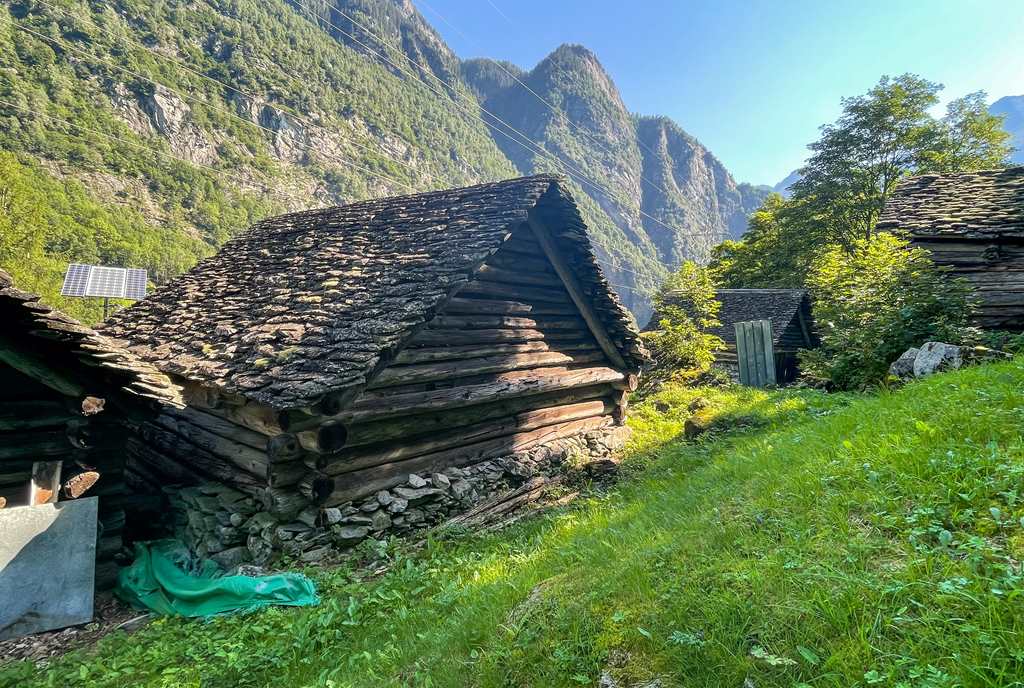 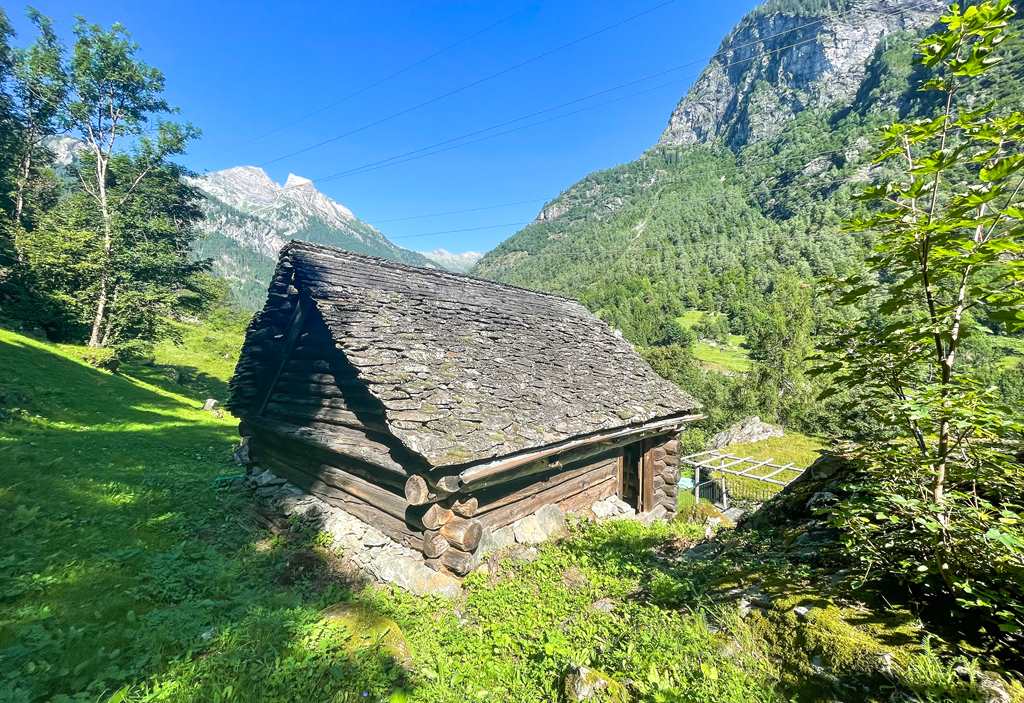 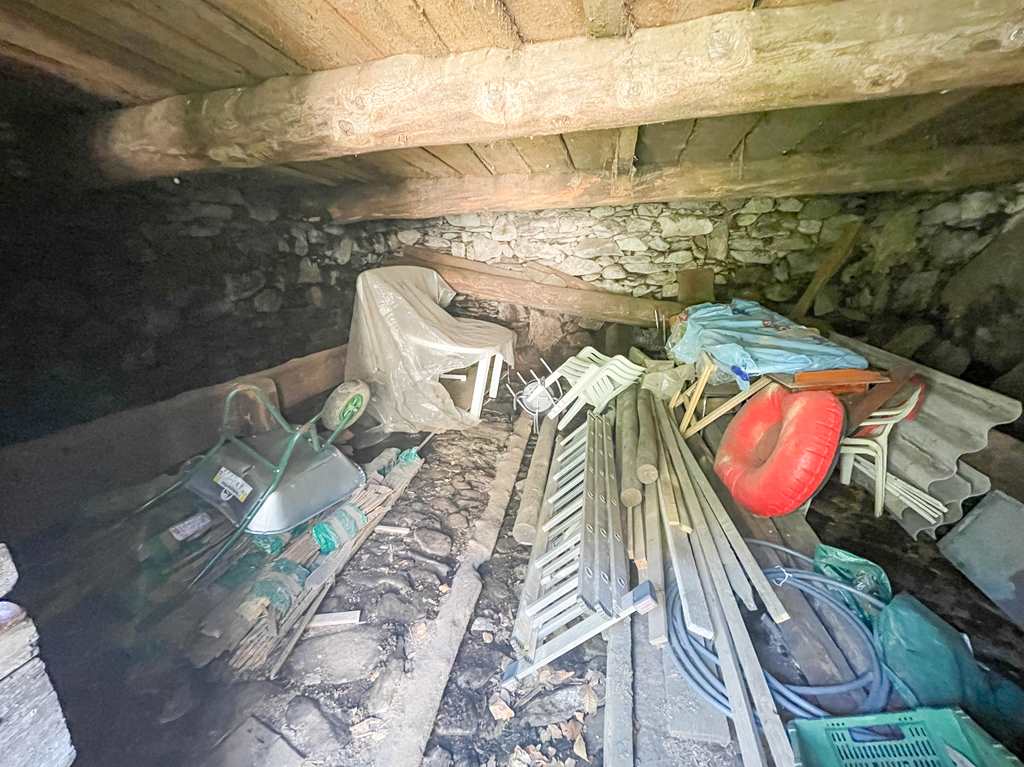 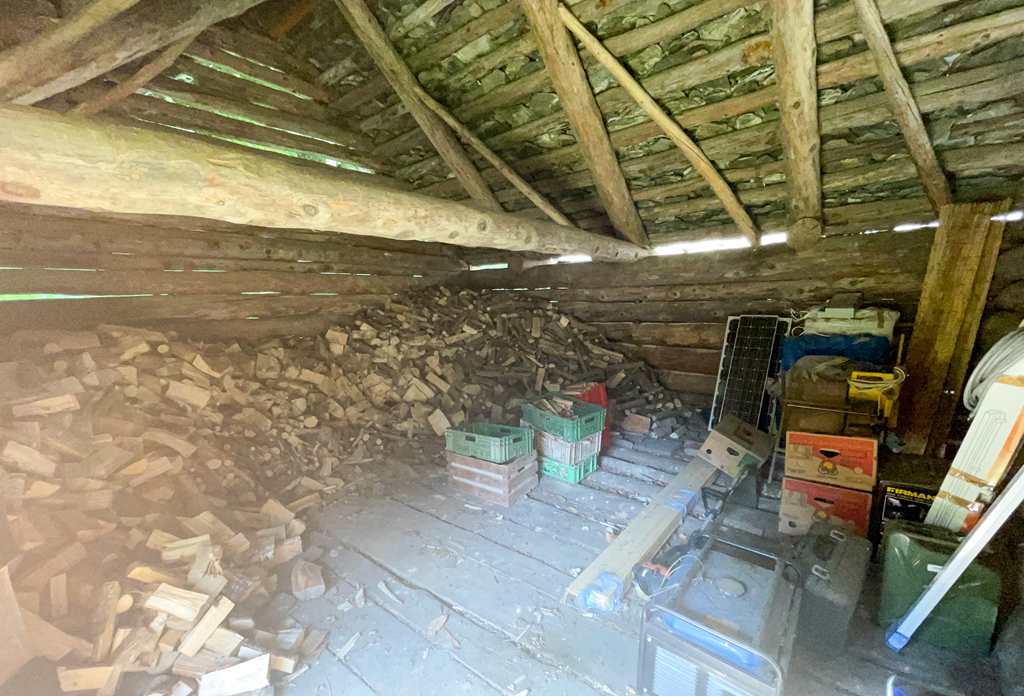 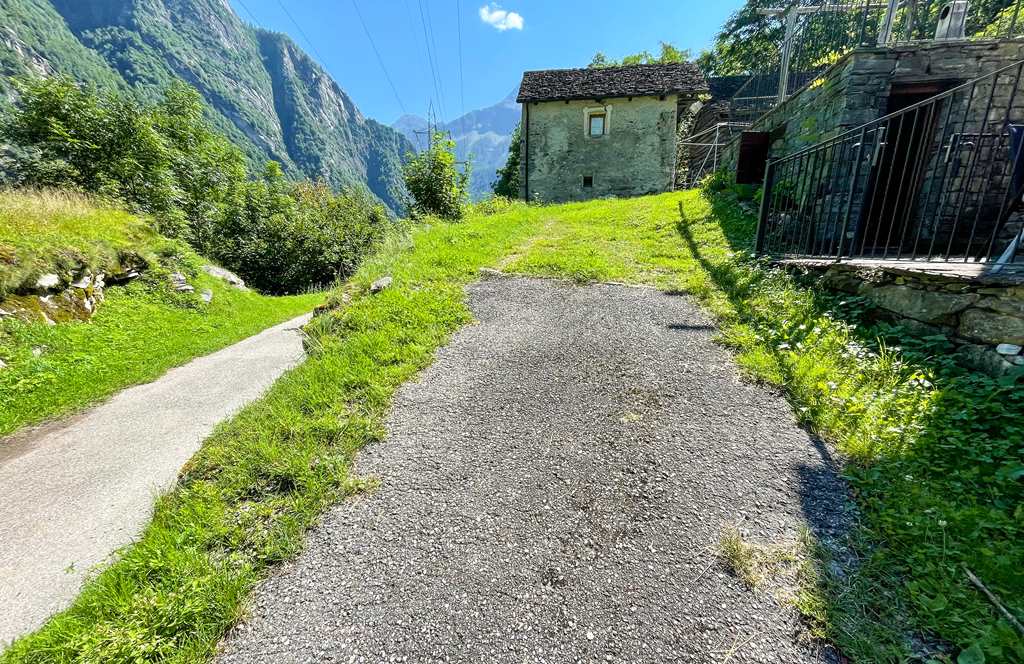 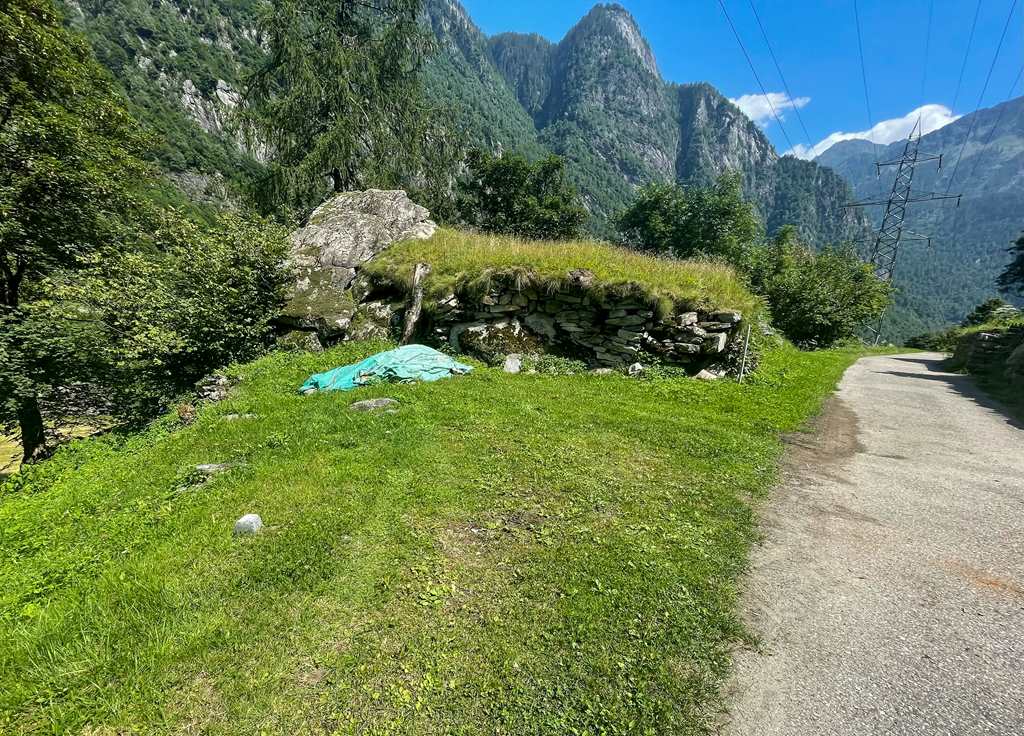 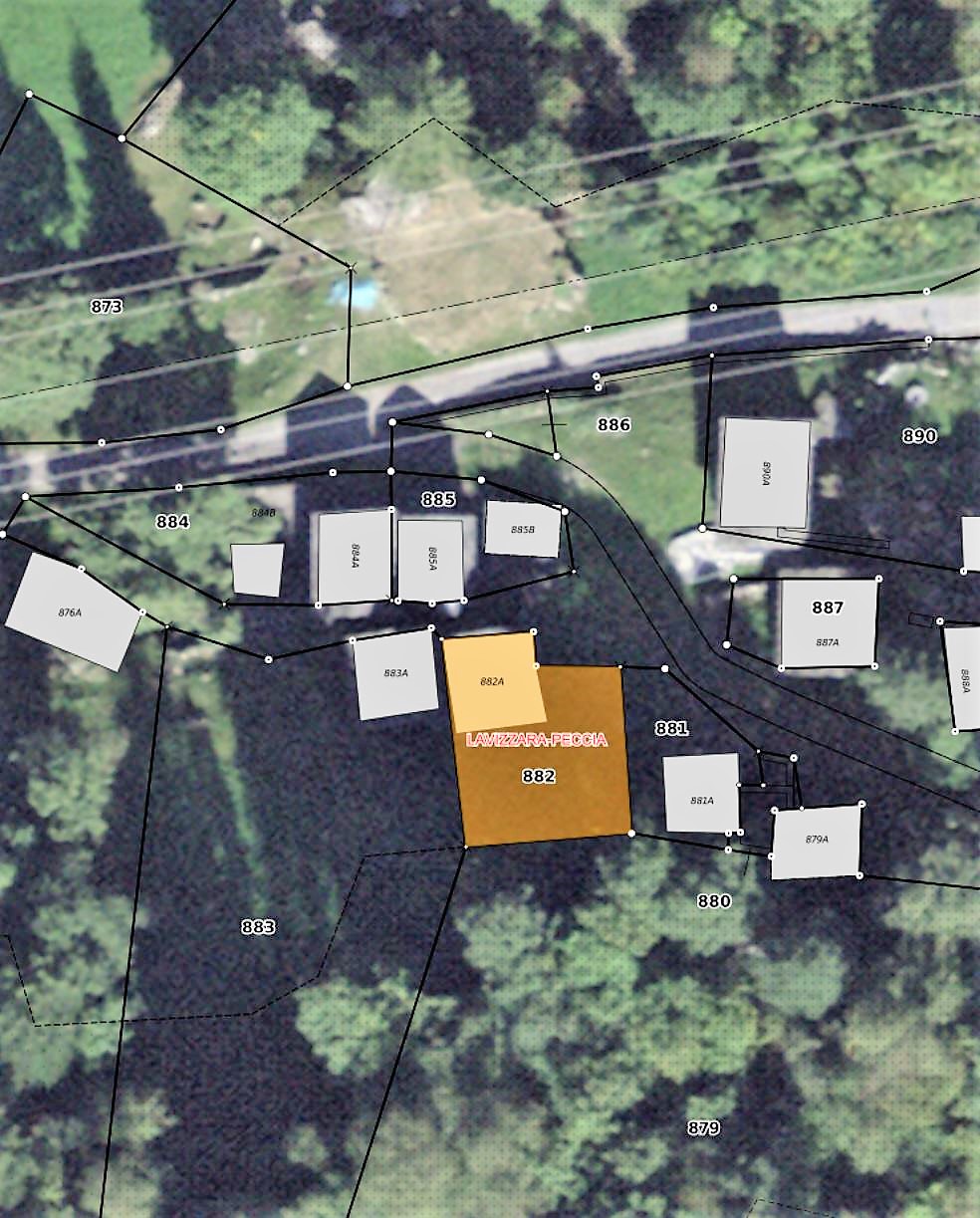 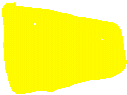 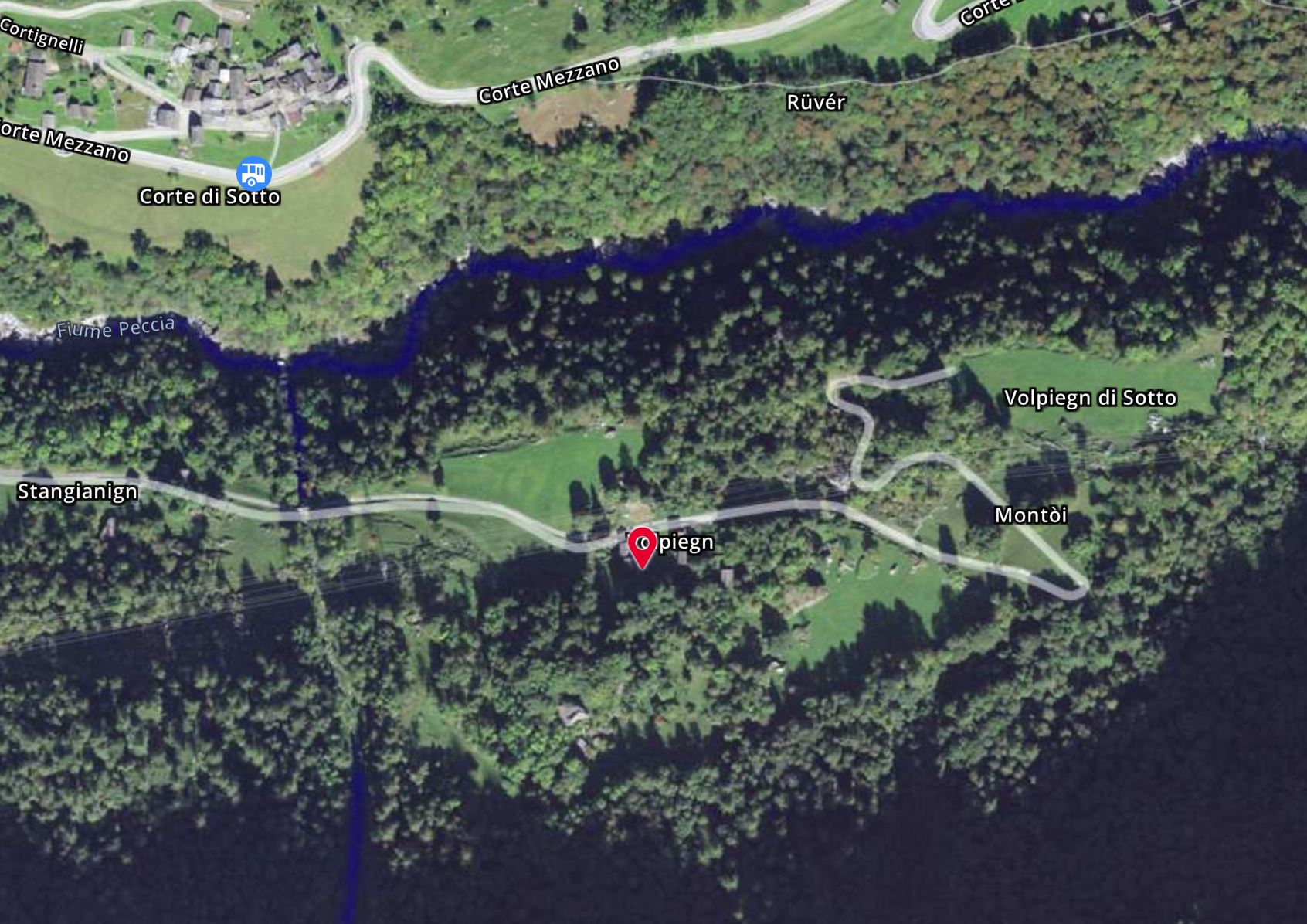 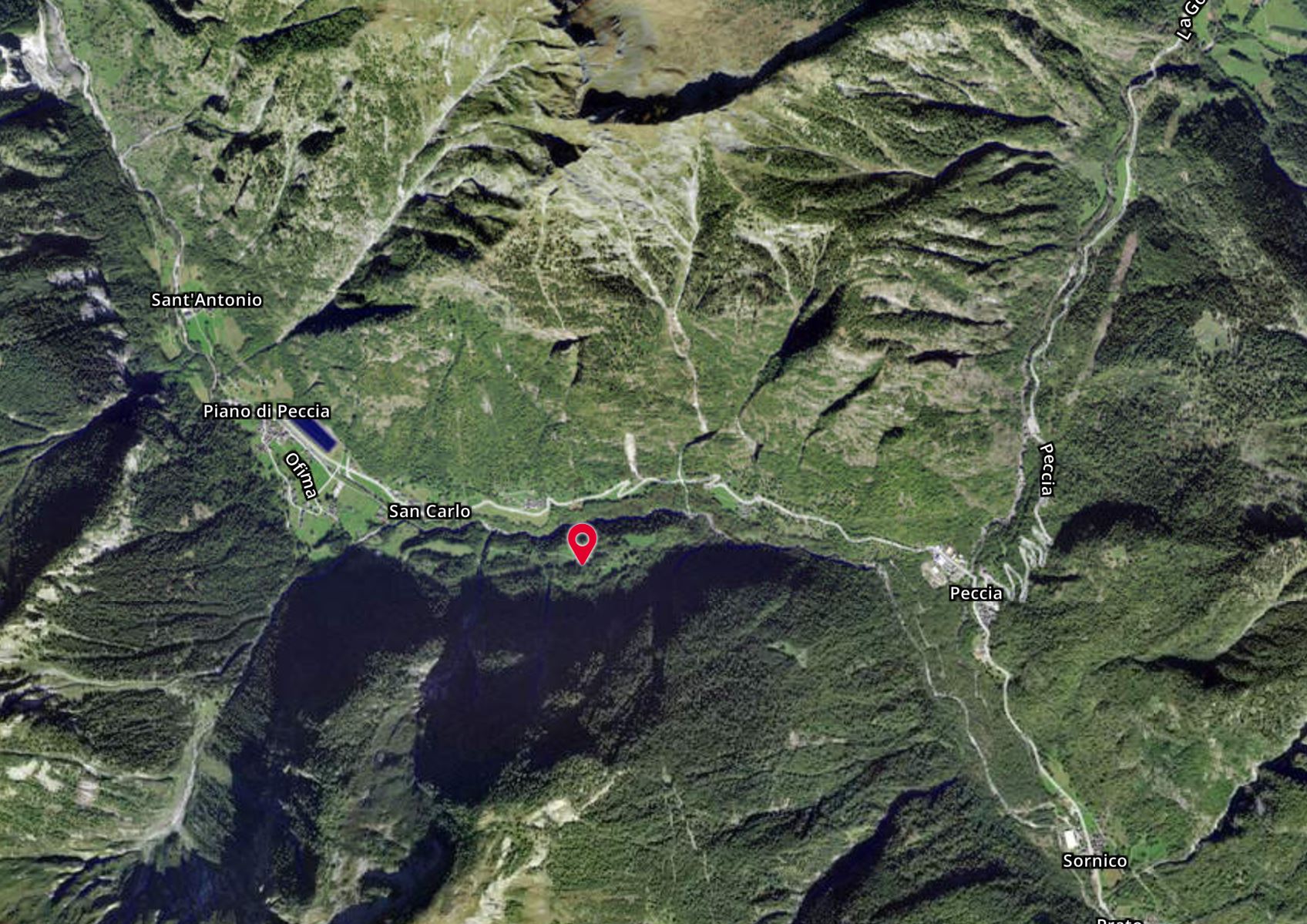   TICINO | Ascona       TICINO |   Piano di Peccia/Lavizzara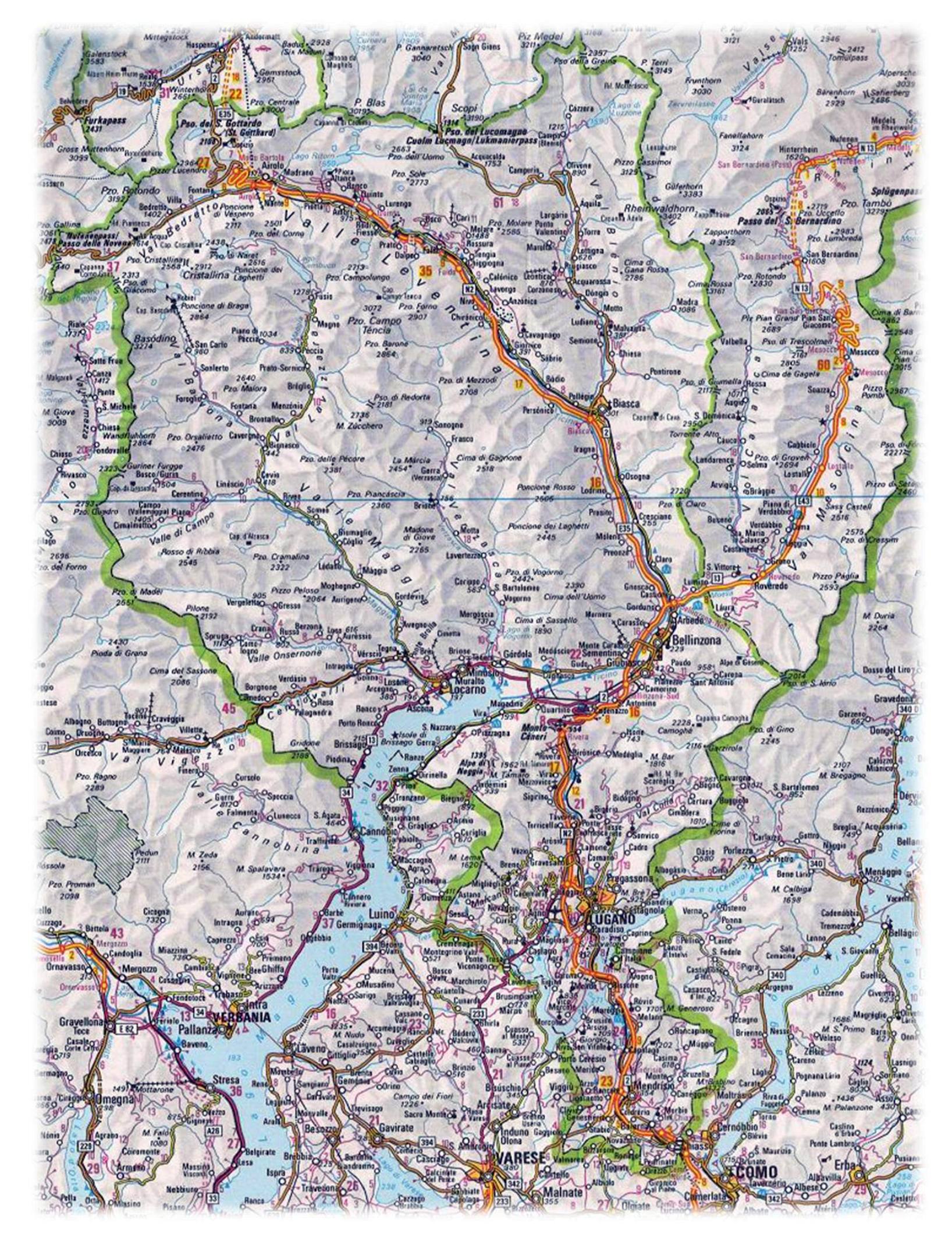 